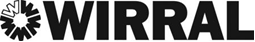 Wirral Council is reviewing the support and measures that it needs to put in place to support Town Centres to re-open during the Covid pandemic.  We would be grateful if you could complete the attached form with any details that you may have regarding the businesses or retailers in the area.Please return via e-mail to: neilmitchell@wirral.gov.ukTown Centre/ High St areaBusiness NameContact details  (email/phone)Date intending to open (from 15/6/20 onwards)AddressAny social distancing measures that are in place (such as queuing and managing social distancing inside and outside the premises)Any additional support or measures that you think are needed that the Council could assist with.